On completion please send this form to the Registrar of Criminal Appeals, Criminal Appeal Office, Royal Courts of Justice, Strand, London WC2A 2LL.  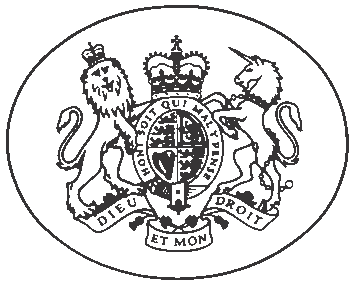 The Court of Appeal Criminal DivisionNOTICE and GROUNDS of opposition to an application for leave to appeal and appeal against restraint or receivership decisions.13B, s.43 and s.65 Proceeds of Crime Act 2002FormPOCA 4Write in BLACK INK and use BLOCK CAPITALSCAO No.Your (respondent’s) name and addressGive full nameIf in custody give prison address where detainedSurnameYour (respondent’s) name and addressGive full nameIf in custody give prison address where detainedForenamesYour (respondent’s) name and addressGive full nameIf in custody give prison address where detainedPrison Index No. (if applicable)Your (respondent’s) name and addressGive full nameIf in custody give prison address where detainedAddressYour (respondent’s) name and addressGive full nameIf in custody give prison address where detainedYour (respondent’s) name and addressGive full nameIf in custody give prison address where detainedPostcodeDate of birthYour (respondent’s) name and addressGive full nameIf in custody give prison address where detainedSolicitors details (if any)Details of the caseCrown Court Case numberDetails of the caseName of defendant**(or alleged offender: 40(9)(a) Proceeds of Crime Act 2002)Details of the caseName of defendant**(or alleged offender: 40(9)(a) Proceeds of Crime Act 2002)Details of the order(s), part(s) of order(s) or decision(s) you want to appeal or seek to upholdName of JudgeDate of order(s) or decision(s)Details of the order(s), part(s) of order(s) or decision(s) you want to appeal or seek to upholdDescription of order(s) or decisions(s)Details of the order(s), part(s) of order(s) or decision(s) you want to appeal or seek to upholdIf only part of an order is appealed, write out that part (or those parts):If only part of an order is appealed, write out that part (or those parts):If only part of an order is appealed, write out that part (or those parts):If only part of an order is appealed, write out that part (or those parts):Details of the order(s), part(s) of order(s) or decision(s) you want to appeal or seek to upholdAre you (Please tick as appropriate):(Please tick as appropriate):(Please tick as appropriate):(Please tick as appropriate):Are you the person who applied for the order?Are you Are you a person affected by the order or decision?Are you Are you the receiver?Grounds of appeal or for upholding the orderI (please tick as appropriate):I (please tick as appropriate):I (please tick as appropriate):I (please tick as appropriate):Grounds of appeal or for upholding the order appeal the order(s), or decision(s) of the Crown Court Grounds of appeal or for upholding the orderGrounds of appeal or for upholding the orderwish the Court of Appeal to uphold the order(s) or decision(s) of the Crown Court [on different or additional grounds]* (*delete if you seek to uphold the lower court’s decision and reasons)Grounds of appeal or for upholding the orderwish the Court of Appeal to uphold the order(s) or decision(s) of the Crown Court [on different or additional grounds]* (*delete if you seek to uphold the lower court’s decision and reasons)Grounds of appeal or for upholding the orderbecause:because:because:because:Arguments in support of groundsSummarise the arguments that you intend to put to the Court of Appeal (specifying any authorities to be cited).What decision are you asking the Court of Appeal to make?I am asking that (please tick as appropriate):I am asking that (please tick as appropriate):I am asking that (please tick as appropriate):I am asking that (please tick as appropriate):What decision are you asking the Court of Appeal to make? the order(s), parts of order(s) or decision(s) I am appealing against be set aside What decision are you asking the Court of Appeal to make?What decision are you asking the Court of Appeal to make?the order(s), parts of order(s) or decision(s) I am appealing against be varied and the following order(s) or decision(s) substituted:What decision are you asking the Court of Appeal to make?the order(s), parts of order(s) or decision(s) I am appealing against be varied and the following order(s) or decision(s) substituted:What decision are you asking the Court of Appeal to make?What decision are you asking the Court of Appeal to make?a re-hearing by the Crown Court be orderedWhat decision are you asking the Court of Appeal to make?What decision are you asking the Court of Appeal to make?the Court of Appeal upholds the order(s), parts of order(s) or decision(s) [on different or additional grounds]* (*delete if you seek to uphold the lower court’s decision and reasons)What decision are you asking the Court of Appeal to make?What decision are you asking the Court of Appeal to make?the Court of Appeal to make the following additional orders:What decision are you asking the Court of Appeal to make?i) an order for costs (please give details)ii) other (please specify):Other applications Part APart APart APart AOther applications I apply for a direction that I may effect service on the appellant and any other respondent(s) other than in accordance with rule 42.16 because:I apply for a direction that I may effect service on the appellant and any other respondent(s) other than in accordance with rule 42.16 because:I apply for a direction that I may effect service on the appellant and any other respondent(s) other than in accordance with rule 42.16 because:I apply for a direction that I may effect service on the appellant and any other respondent(s) other than in accordance with rule 42.16 because:Other applications I apply for a witness order for: (please state the name of the witness (es) for which you seek a witness order)I apply for a witness order for: (please state the name of the witness (es) for which you seek a witness order)I apply for a witness order for: (please state the name of the witness (es) for which you seek a witness order)I apply for a witness order for: (please state the name of the witness (es) for which you seek a witness order)Other applications I am the defendant / alleged offender and am in custody and I apply for leave to be present on the hearing of the appeal* or any proceedings preliminary or incidental to it because: (*leave is only necessary in relation to the appeal hearing where the appeal is on some ground involving a question of law alone)I am the defendant / alleged offender and am in custody and I apply for leave to be present on the hearing of the appeal* or any proceedings preliminary or incidental to it because: (*leave is only necessary in relation to the appeal hearing where the appeal is on some ground involving a question of law alone)I am the defendant / alleged offender and am in custody and I apply for leave to be present on the hearing of the appeal* or any proceedings preliminary or incidental to it because: (*leave is only necessary in relation to the appeal hearing where the appeal is on some ground involving a question of law alone)I am the defendant / alleged offender and am in custody and I apply for leave to be present on the hearing of the appeal* or any proceedings preliminary or incidental to it because: (*leave is only necessary in relation to the appeal hearing where the appeal is on some ground involving a question of law alone)Other applications Part B Part B Part B Part B Other applications I seek leave to rely on (please tick as appropriate):I seek leave to rely on (please tick as appropriate):I seek leave to rely on (please tick as appropriate):I seek leave to rely on (please tick as appropriate):Other applications oral evidence (as specified in Part C)Other applications Other applications a witness statement(s) or affidavit(s) (as specified in a Part C)Other applications Part CPart CPart CI seek leave to rely in the following evidence in support of this application:I seek leave to rely in the following evidence in support of this application:I seek leave to rely in the following evidence in support of this application:(please state:i) the name of the witness(es) and give brief details of the evidence given, attaching a witness statement or affidavit;ii)the reason(s) why this evidence was not added at the hearing below;iii)whether you are seeking a witness order(s))Supporting documents Please tick the papers you are filing with this notice and any you will be filing laterPlease tick the papers you are filing with this notice and any you will be filing laterPlease tick the papers you are filing with this notice and any you will be filing laterPlease tick the papers you are filing with this notice and any you will be filing laterPlease tick the papers you are filing with this notice and any you will be filing laterSupporting documents i)Four additional copies of this notice Supporting documents Supporting documents ii)Four copies of your skeleton argument (if separate)Supporting documents Supporting documents iii)Four copies of any witness statements of affidavits in support of any application included in this notice Supporting documents Supporting documents If you do not yet have a document that you intend to use to support your appeal, identify it, give the date when you expect it to be available and give the reasons why it is not currently available in the box below:If you do not yet have a document that you intend to use to support your appeal, identify it, give the date when you expect it to be available and give the reasons why it is not currently available in the box below:If you do not yet have a document that you intend to use to support your appeal, identify it, give the date when you expect it to be available and give the reasons why it is not currently available in the box below:If you do not yet have a document that you intend to use to support your appeal, identify it, give the date when you expect it to be available and give the reasons why it is not currently available in the box below:If you do not yet have a document that you intend to use to support your appeal, identify it, give the date when you expect it to be available and give the reasons why it is not currently available in the box below:Signature and certificate of serviceI certify that I shall, within 7 days of today’s date, serve the appellant and any other respondent with a copy of this notice and grounds and one copy of each of the supporting documents listed, except i)I certify that I shall, within 7 days of today’s date, serve the appellant and any other respondent with a copy of this notice and grounds and one copy of each of the supporting documents listed, except i)I certify that I shall, within 7 days of today’s date, serve the appellant and any other respondent with a copy of this notice and grounds and one copy of each of the supporting documents listed, except i)Signature and certificate of serviceORORORSignature and certificate of serviceI am unable to effect service on For the following reasonsSignature and certificate of serviceName and address of those to be served Name NameName and address of those to be served AddressAddressName and address of those to be served Name and address of those to be served Name and address of those to be served Solicitor’s details(if known) Solicitor’s details(if known) Solicitor’s details(if known)Solicitor’s details(if known)Name and address of those to be served Name and address of those to be served Continue on separate sheet if necessaryContinue on separate sheet if necessaryContinue on separate sheet if necessaryContinue on separate sheet if necessaryContinue on separate sheet if necessaryContinue on separate sheet if necessarySignatureSignature of respondentSignature of respondentDateDateDetails of any person signing on behalf of the respondent:NameSolicitor / Counsel (delete as appropriate) Details of any person signing on behalf of the respondent:AddressDetails of any person signing on behalf of the respondent:Details of any person signing on behalf of the respondent:PostcodeDetails of any person signing on behalf of the respondent:Solicitors Ref.For Prison UseThis notice was handed to me by the defendant today.This notice was handed to me by the defendant today.This notice was handed to me by the defendant today.SignedPrison OfficerDateFor Criminal Appeal Office UseFor Criminal Appeal Office UseFor Criminal Appeal Office UseFor Criminal Appeal Office UseReceived (date)Acknowledged (date)